Задание 3.1 Тема: Электростатика. Формулировка задания. На рис. 3.1 приведена система заряженных концентрических сфер. Радиусы сфер R1= 15 см, R2= 25см, R3 = 35 см, R4 = 45 см. Величины зарядов сфер Q1 указаны в таблице 3.1. 1). Постройте график зависимости напряженности электрического поля от расстояния до центра сфер Е=Е(r). 2). Определите разность потенциалов между внутренней и внешней сферами . ∆φ1-4. 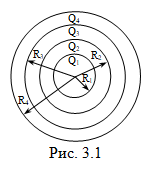 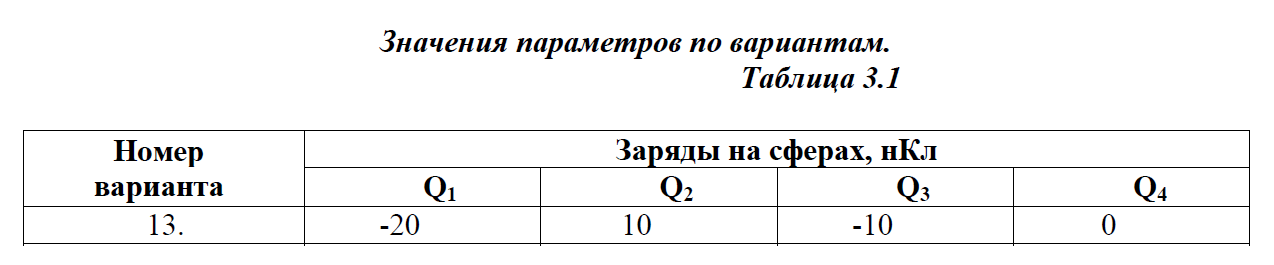 